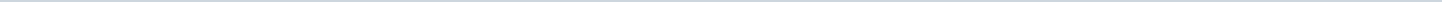 Index (1 onderwerp)1 Raad 26 mei 2015 - Ingekomen stuk, S.V., bouwvoorschriften Oosterdalfsen, nr 25686-27483, 20150518Raad 26 mei 2015 - Ingekomen stuk, S.V., bouwvoorschriften Oosterdalfsen, nr 25686-27483, 20150518MetadataDocumenten (1)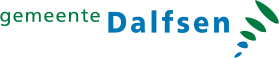 Gemeente DalfsenAangemaakt op:Gemeente Dalfsen28-03-2024 16:32Ingekomen stukPeriode: 2024Laatst gewijzigd28-05-2015 15:17ZichtbaarheidOpenbaarStatusTer afdoening in handen van het college stellen#Naam van documentPub. datumInfo1.Raad 26 mei 2015 - Ingekomen stuk, S.V., bouwvoorschriften Oosterdalfsen, nr 25686-27483, 20150518.pdf18-05-2015PDF,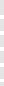 49,92 KB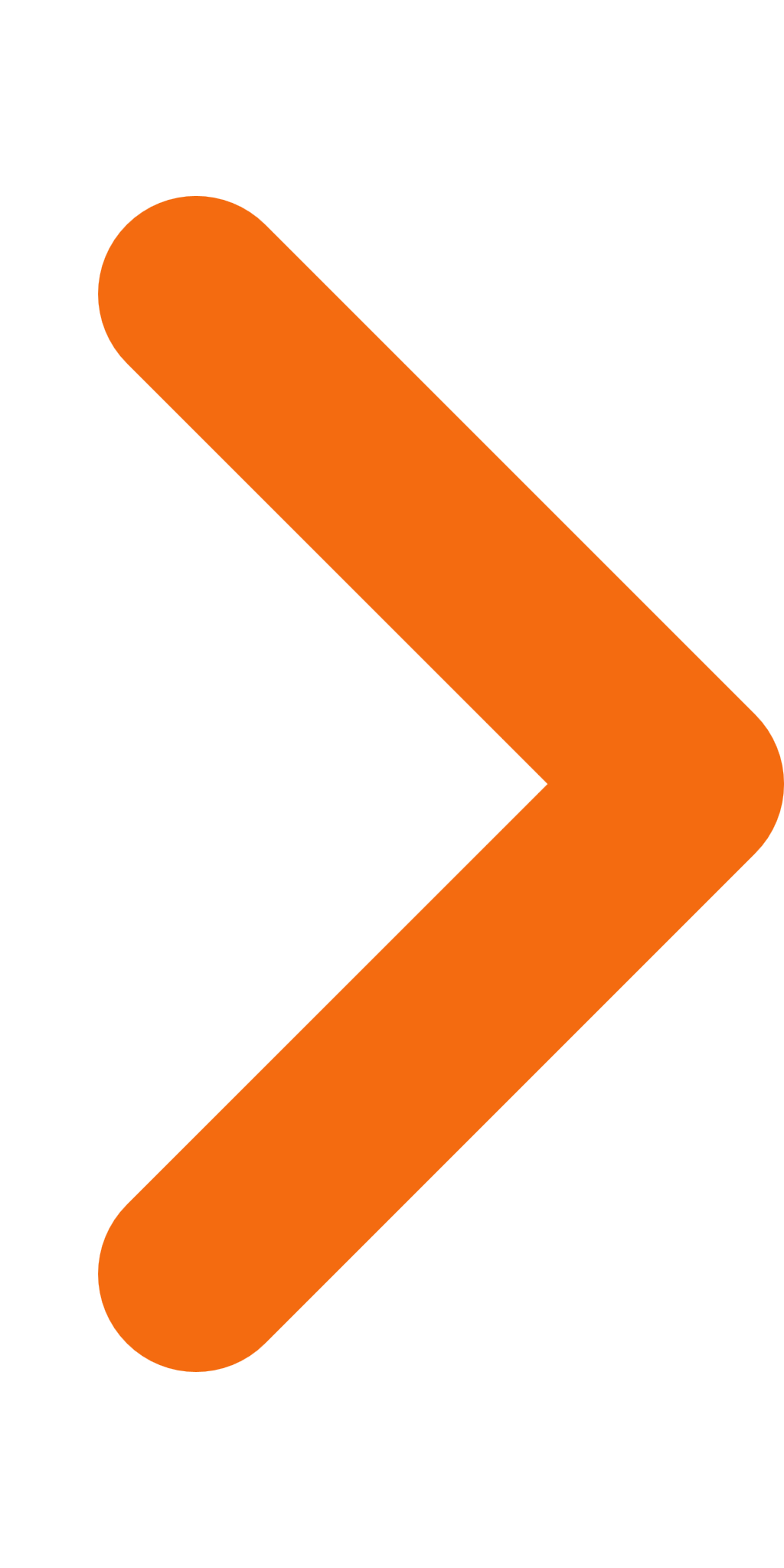 